    桃園市進出口商業同業公會 函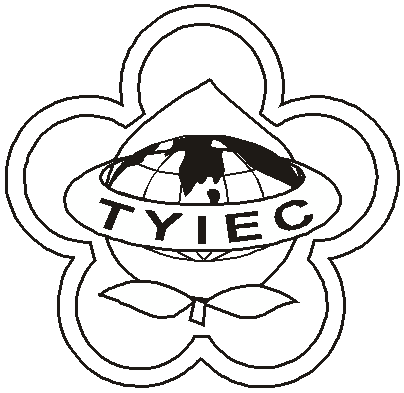          Taoyuan Importers & Exporters Chamber of Commerce桃園市桃園區春日路1235之2號3F           TEL:886-3-316-4346   886-3-325-3781   FAX:886-3-355-9651ie325@ms19.hinet.net     www.taoyuanproduct.org受 文 者：各相關會員發文日期：中華民國108年3月4日發文字號：桃貿水字第108065號附    件： 主    旨：「醫療器材管理辦法」第八條及第三條附件一修正草案，業經衛生福利部於中華民國108年3月4日以衛授食字第1081600219號公告預告， 敬請查照。   說     明:一、依據衛生福利部衛授食字第              1081600221號函辦理。          二、旨揭公告請至行政院公報資訊網、衛生福              利部網站「衛生福利法規檢索系統」下「法              規草案」網頁、衛生福利部食品藥物管理              署網站「公告資訊」下「本署公告」網頁              及國家發展委員會「公告政策網路參與平              臺-眾開講」網頁https://join.gov.tw/policies/               自行下載。           三、對公告內容有任何意見者，請於該草案刊              登前揭網站之隔日起60日內陳述意見或              洽詢：                 （一）承辦單位：衛生福利部食品藥物管理署         （二）地址：115-61台北市南港區昆陽街161-2號         （三）電話：（02）2787-7524         （四）傳真：（02）3322-9492         （五）電子郵件：kenneth@fda.gov.tw 理事長  王 清 水